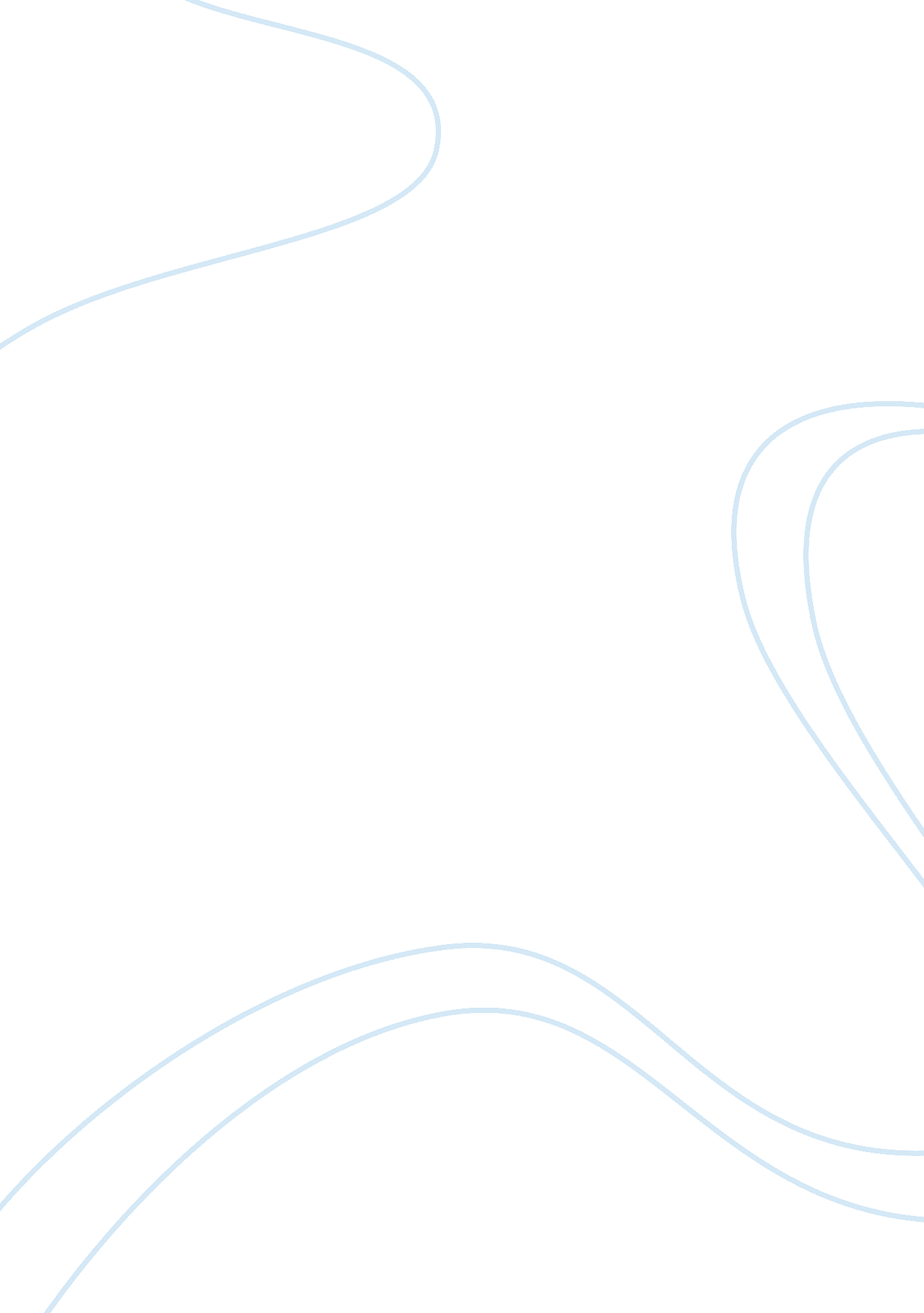 Unforgettable event essay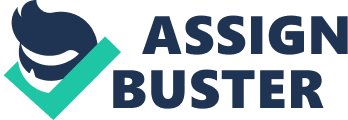 Unforgettable Event It was a sunny evening, I felt so sleepy at that moment but there is curriculum class. I decided to take a short nap before attending the class. But unfortunately, I did not awake by the alarm that I had set. When I was wake up, it is already 2. 20 pm. There was only left 10 minutes for me to prepare all the things and rush to volley ball’s field. I Just quickly wash my face and simply pick a shirt in my cupboard. Luckily, I still manage to be at volley ball’s court on time. Before starting the practice, the lecture gave us some brief about the technique of playing volley ball. He taught us how to pass, set and serve the ball. After the briefing, we start our practice while our lecture was standing beside with a whistle observe us. Most of us blame about the hot weather but as the practice going on, slowly we started to enjoy the game. We decided to have a competition among our self and the lecture will be the referee to Judge our match. We had choosing 5 people for each team and I was chosen as one of them. I was so excited as it is my first time having valley ball competition. After waiting for half an hour, it is my turn to play. I and my team members were ready steadily in the court waiting to beat down the opponent. But the luck seems like did not stand on our side, in 20 minutes time, our team had lose 5 marks that is 19-14. I felt a bit nervous as the game will end soon. After 5 more minutes, we managed to catch up the opponent with the same score, 24-24. Finally, it was match point for the game. At that moment, all of the supporters were watching the game Tuttle and I did feel the nervous and critical situation. Fortunately, I was given a chance by my team member to give a spike to the opponent. I Jumped as high as possible and gave a critical hit for the last mark! Suddenly, a ‘ Bismarck sound was breaking up the silent situation. Yeah, I was successful to contribute for the match point but I did not hear any clap for me, what I heard is only laughing from my friends. I Just realized that my pant was broken! I can felt that my face was reddening and I closed the broken part with my hands. This action makes my friends felt funnier and I could hear more and more laugher. Some of my friends even tried to take off my hand and started Joking on me. I was so embarrassed as there were also some girls at the volley ball’s court. As my hand was closing the broken part of the pant, I could not walk normally, I walked like a duck toward the lecture to ask for the permission for going back the hostel to change a new pant. I found that the lecture was also laughed at me and asked me to change a new pant. Without wasting any time, I ran like a furious duck toward the hostel. After changing a new pant, I was so shy to go down the volley ball’s court for listening on their laughing. I decided for not to going down and sleep on the bed. Even though this embarrassed event had pass for a few months, but I still heard some of my classmate talk about it. After this unforgettable incident, I will check my pant carefully before wearing it. It was really an unforgettable event and I think I will remember it for the rest of my life. By examiner 